Mijn papa poetst mijn tandende borstel gaat op en neer.Dan ga ik het zelf proberendaar gaan we nog een keer.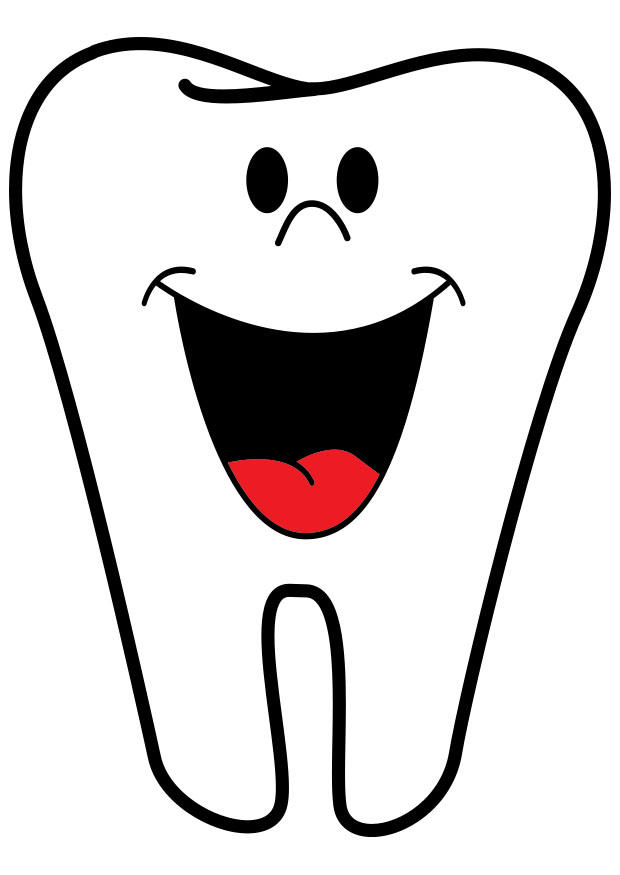 